PREDSEDA NÁRODNEJ RADY SLOVENSKEJ REPUBLIKY Číslo: CRD-2230/2021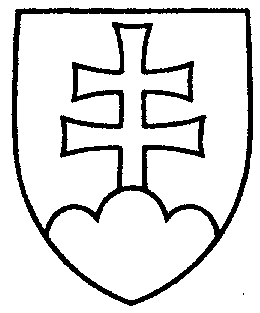 819ROZHODNUTIEPREDSEDU NÁRODNEJ RADY SLOVENSKEJ REPUBLIKYz 10. novembra 2021o pridelení vládneho návrhu zákona na prerokovanie výborom Národnej rady Slovenskej republiky	N a v r h u j e m	Národnej rade Slovenskej republiky p r i d e l i ť	 vládny návrh zákona, ktorým sa menia a dopĺňajú niektoré zákony v súvislosti s treťou vlnou pandémie ochorenia COVID-19 (tlač 790), doručený10. novembra 2021	na prerokovanie	Ústavnoprávnemu výboru Národnej rady Slovenskej republiky	Výboru Národnej rady Slovenskej republiky pre hospodárske záležitosti	Výboru Národnej rady Slovenskej republiky pre sociálne veci	Výboru Národnej rady Slovenskej republiky pre zdravotníctvo a	Výboru Národnej rady Slovenskej republiky pre obranu a bezpečnosť; u r č i ť 	k vládnemu návrhu zákona ako gestorský Výbor Národnej rady Slovenskej republiky pre zdravotníctvo a lehotu na prerokovanie návrhu zákona v druhom čítaní vo výboroch a v gestorskom výbore s termínom  i h n e ď  na 48. schôdzi Národnej rady Slovenskej republiky.Boris   K o l l á r   v. r.